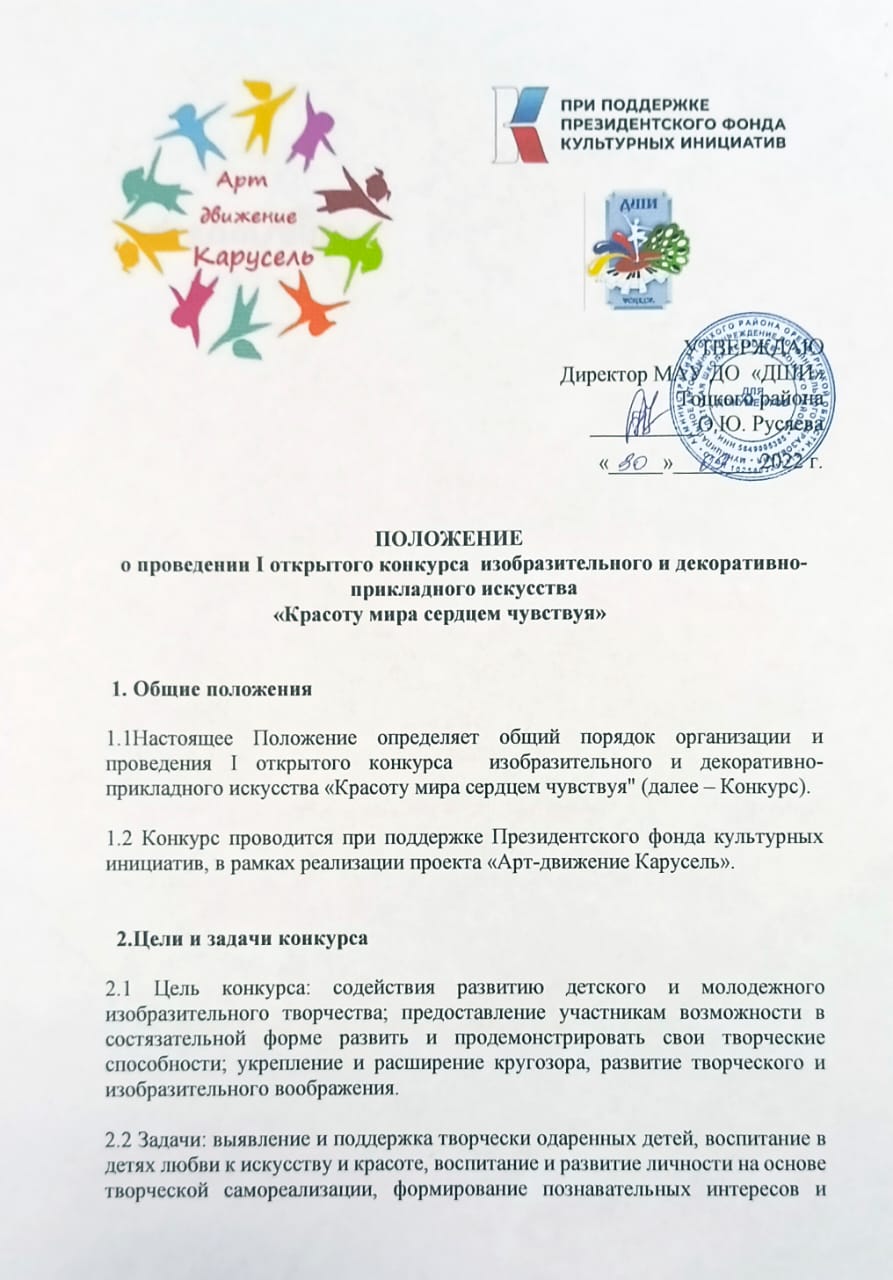 эмоционального восприятия, развитие навыков детей и молодежи в использовании классических и современных техник для воплощения творческого замысла и выражении индивидуальности, расширение знаний об окружающем мире. 3. Организаторы Конкурса3.1 Муниципальное автономное учреждение дополнительного образования «Детская школа искусств» Тоцкого района ( далее ДШИ)            Руководство по подготовке и проведению Конкурса осуществляет организационный комитет ДШИ.4.Условия и порядок участия в Конкурсе.4.1  Работы вместе с заявками на участие в Конкурсе принимаются с 01 октября по  15 мая 2023 года4.2 Заявки принимаются как от организации, так и от самих участников.Работы с заявками (форма заявки приложение 1) принимаются по адресу:461131 ,Оренбургская область, с.Тоцкое, ул.Ленина д.1, МАУ ДО «ДШИ» Тоцкого района.тел./факс 83534921458, с 9.00 до 17.00 в любой день недели кроме субботы и воскресенья.4.3 Отправляя работу на Конкурс, автор соглашается с условиями конкурса, указанными в данном Положении, в том числе дает согласие:- на возможную публикацию работы в электронных версиях и экспонированию на творческих выставках;-на использование работы для подготовки отчетов Организатора;-разрешает обработку персональных данных.4.4 Конкурс проводится путем просмотра и оценивания жюри конкурсных работ (без присутствия автора).4.5 Номинация – изобразительное искусство (в любой технике)Тематика конкурсных работ должна быть связана с:-путешествуя по России;-лучшие друзья;-край в кортом я живу;-мир спасёт красота;- я художник.Работы должны:- быть выполнены самостоятельно;- отражать тематику конкурса.4.6 Номинация –декоративно-прикладное искусство(в любой технике).-лучшая композиция;-народные промыслы в зеркале современности;-филигранное исполнение;-оригинальность технического исполнения;-оригинальность замысла.Работы должны:- быть выполнены самостоятельно;- отражать тематику конкурса.4.7 Все участники разделяются на следующие возрастные категории:I категория – 5-6 летII категория – 7-10 летIII категория – 11-14 летIV категория – 15-18 лет 4.8 От 1 участника можно предоставить 2 конкурсные работы по разным номинациям.5.Оформление конкурсных работ 5.1 На Конкурс принимаются оригинальные работы, выполненные в разных техниках.5.2 Рисунки, выполненные на плотной бумаге  формата А3, оформляются в паспарту белого цвета шириной 5 см. Каждая работа должна иметь в правом нижнем углу (на паспарту этикетку не приклеивать), сопроводительную этикетку размером 5*10см, выполненную на компьютере; шрифт Times New Roman; размер шрифта 14; одинарный межстрочный интервал; форматирование по центру.5.3 Поделки, каждая работа должна иметь сопроводительную этикетку размером 5*10см, выполненную на компьютере; шрифт Times New Roman; размер шрифта 14; одинарный межстрочный интервал; форматирование по центру.  Этикетка должна содержать следующие сведения:- название работы;- ФИО,- возраст автора;- полное название образовательной организации, название творческого объединения,  если имеется.- место проживания (поселок/село);- ФИО руководителя.6.Порядок проведения Конкурса Конкурс проводится в 3 этапа:- прием заявок и работ;-оценка конкурсных работ жюри;-награждение.6.1 Прием заявок  и работ с 01.10.2022 года по 15.05.2023 года.Оценка конкурсных работ Жюри проводится с 10.05.2023 по 15.05.2023.6.2 Критерии оценки качества конкурсных работ:оригинальность композиции;соответствие творческого уровня возрасту автора;эстетичность работы;цветовое решение;техника и качество исполнения работ.Оценка работ проводится по 5 бальной системе в соответствии с критериями ( пункт 6.2). Жюри конкурса:Для подведения итогов Конкурса утверждается жюри, в состав которой входят эксперты по профилю.6.3 Итоги участников конкурса фиксируются в оценочных листах у каждого члена жюри. По итогам Конкурса баллы суммируются, в каждой номинации и категории определяется один победитель. При равном количестве голосов голос председателя Комиссии является решающим.Конкурсная комиссия вправе признать победителями Конкурса в одной номинации несколько участников Конкурса. Работы участников остаются в ДШИ для оформления передвижных и итоговой выставке «Красоту мира, сердцем чувствуя».7.Награждение7.1 Победители Конкурса награждаются дипломами 1, 2, 3 степени и памятными подарками, итоги конкурса будут опубликованы на сайте МАУ ДО «ДШИ» Тоцкого района:     https://dshi-tockoe.uralschool.ru/ Награждение участников будет проходить на торжественном мероприятии (выставки) «Красоту мира  сердцем чувствуя». 8.Состав жюриПредседатель жюри: Процив Е. В. преподаватель высшей квалификационной категории    специальных дисциплин, заведующая специальностью «Живопись» ГБПОУ «ООХК», член Союза художников России и международной ассоциации изобразительных искусств ЮНЕСКО, член Союза художников и мастеров современного искусства «Европейский художественный союз».  Члены жюри: 1. Самохвалова Е.В. заместитель директора по УЧ. , преподаватель высшей квалификационной категории МАУ ДО «ДШИ» Тоцкого района.2.Сухова О.А. заведующая художественным отделением, преподаватель высшей квалификационной категории МАУ ДО «ДШИ» Тоцкого района3.Розова Е.С. – специалист по работе с семьей ГАУСО «КЦСОН» в Тоцком районе.Координаторы конкурса:Самохвалова Екатерина Владимировна,Сухова Оксана Александровнател.:83534921458Приложение 1Заявка  на участие в I открытом конкурсе изобразительного и декоративно-прикладного искусства «Красоту мира сердцем чувствуя»Направляющее учреждение (при наличии) ___________________________________________Номинация конкурса______________________________________________________________Фамилия, имя участника __________________________________________________________Возрастная категория участника____________________________________________________Название работы_________________________________________________________________Фамилия, имя, отчество руководителя (если таковой имеется) __________________________Наименование должности руководителя учреждения (при наличии) ____________________                                                   Контактный телефон руководителя учреждения (при наличии) __________________________Контактный телефон руководителя участника________________________________________________________________(Подпись руководителя/участника)«_____» _____________ 20___ г.